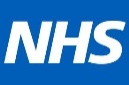 <GLH region name> NHS Genomic Laboratory HubGENOMIC LABORATORY REPORTReason for testingDiagnostic testing. <<Referral reason>>. Patient phenotype / HPO termsResultThis individual is heterozygous for a germline BRCA1 missense variant of uncertain significance (details below). Implications This finding in isolation is insufficient to justify a change in clinical management.Recommended actionTo aid variant re-classification, further evidence is required.We recommend involvement of Clinical Genetics for familial segregation analysis/(RNA studies/etc) if appropriate.Further evidence may become available about this variant in the future: if new clinical decisions based on this variant are required for this family, please request the laboratory to review this variant.Date issued: <AUTHORISEDDATE>                    Authoriser: Clinical Scientist____________________________________________________________________________________________________________TECHNICAL INFORMATIONVariant detailsTest methodologyGenes screened in the panel: BRCA1 - NM_007294.3; BRCA2 - NM_000059.3; PALB2 – NM_024675.3Enrichment method: Agilent SureSelect Custom Design and sequenced on the Illumina platform with a sensitivity of at least 95%.The target region of those selected transcripts is covered to a minimum read depth of 30x.Screening for large deletions and duplications is performed using comparative depth of coverage of NGS data. Deletions/duplications are confirmed by Multiplex Ligation-Dependent Probe Amplification (MRC-Holland).*Variant classification – see Appendix 1 overleafOnly relevant results are shown; full details of methods and results, including benign/likely benign variants and variants of uncertain clinical significance, are stored on file and are available on request.Sample detailsAppendix 1: Variant classification Variant details*Variant classification according to the American College of Medical Genetics and Genomics (ACMG)1 and Association for Clinical Genomic Science (ACGS) 2020 guidelines2 and Cancer Variant Interpretation Group-UK consensus specification for Cancer Susceptibility Genes3 (http://www.canvaruk.org/)1Richards et al. (2015) Genetics in Medicine 17:405-24. (PMID 25741868)2www.acgs.uk.com/quality/best-practice-guidelines3 Garrett et al (2020) J Med Genet (PMID: 32170000)Head of DepartmentNameLocal Genetics ServiceLocal TrustAddressAddressPost CodeWeb site addressGeneral Enquiries:	 telephone contactEmail:	generic email addressLocal Genetics ServiceLocal TrustAddressAddressPost CodeWeb site addressDr xxxPatient Name:Jane DOEConsultant Gender:Female<<Hospital address>>Date of Birth:14 Jan 1968<<Hospital address>>NHS No:123 456 7890<<Hospital address>>Hospital No:NK<<Hospital address>>Your ref:GC12345Result summaryInconclusive result – consider further actionGeneZygosityHGVS descriptionLocation: GRCh37 (hg37)*ClassificationBRCA1Heterozygous NM_007294.3(BRCA1):c.xxxT>GChr17(GRCh37):g.xxxxxxA>CVariant of uncertain significanceYour lab ref:122001180Sample ID1234567Sample collected:05 Jun 2020Sample typeBloodSample received05 Jun 2020Dr xxxPatient Name:Jane DOEConsultant Gender:Female<<Hospital address>>Date of Birth:14 Jan 1968<<Hospital address>>NHS No:123 456 7890<<Hospital address>>Hospital No:NK<<Hospital address>>Your ref:GC12345GeneZygosityZygosityHGVS descriptionHGVS descriptionLocation: GRCh37 (hg37)*ClassificationBRCA1Heterozygous Heterozygous NM_007294.3(BRCA1):c.xxxT>GNM_007294.3(BRCA1):c.xxxT>GChr17(GRCh37):g.xxxxxxA>CVariant of uncertain significanceGene-Disease AssociationGene-Disease AssociationGene-Disease AssociationGene-Disease AssociationHereditary cancer susceptibility OMIM 604370 and 614320Hereditary cancer susceptibility OMIM 604370 and 614320Hereditary cancer susceptibility OMIM 604370 and 614320InheritanceInheritanceInheritanceInheritanceAutosomal Dominant Autosomal Dominant Autosomal Dominant Evidence for variant classification using ACMG/AMP guidelines: Evidence for variant classification using ACMG/AMP guidelines: Evidence for variant classification using ACMG/AMP guidelines: Evidence for variant classification using ACMG/AMP guidelines: Evidence for variant classification using ACMG/AMP guidelines: Evidence for variant classification using ACMG/AMP guidelines: Evidence for variant classification using ACMG/AMP guidelines: PM2PM2Not on gnomad  <weblink>Not on gnomad  <weblink>Not on gnomad  <weblink>Not on gnomad  <weblink>Not on gnomad  <weblink>PS4_modPS4_modXXX et al 2003 (PMID:XXX)XXX et al 2016 (PMID:xxx)XXX et al 2003 (PMID:XXX)XXX et al 2016 (PMID:xxx)XXX et al 2003 (PMID:XXX)XXX et al 2016 (PMID:xxx)XXX et al 2003 (PMID:XXX)XXX et al 2016 (PMID:xxx)XXX et al 2003 (PMID:XXX)XXX et al 2016 (PMID:xxx)PP3PP3Revel score 0.808. Revel score 0.808. Revel score 0.808. Revel score 0.808. Revel score 0.808. 